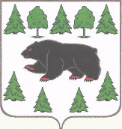 АДМИНИСТРАЦИЯ ТУРИНСКОГО ГОРОДСКОГО ОКРУГА08.10.2021								                           № 188-пг. ТуринскОб утверждении Плана мероприятий образовательных учреждений Туринского городского округа  в рамках Антикоррупционного форума В целях реализации Федерального закона от 25 декабря . № 273- ФЗ   «О противодействии коррупции», Закона Свердловской области от 20 февраля   2009 г. № 2-ОЗ «О противодействии коррупции в Свердловской области», в соответствии с п.137 Распоряжения губернатора Свердловской области от 7 мая 2021 года №75-РГ «Об утверждении комплексного плана мероприятий органов государственной власти Свердловской области по противодействию коррупции на 2021-2024 годы и перечня целевых показателей реализации комплексного плана мероприятий органов государственной власти Свердловской области по противодействию коррупции на 2021-2024 годы»ПРИКАЗЫВАЮ:	1. Утвердить План образовательных учреждений Туринского городского округа в рамках Антикоррупционного форума (Прилагается).	2. Настоящий приказ разместить на официальном сайте Муниципального казённого учреждения «Управление образованием Туринского городского округа» http://turinskuo.my1.ru.	3. Контроль исполнения настоящего приказа оставляю за собой.Начальник                    		                                                                    Л.Г. СитоваПЛАН мероприятий образовательных учреждений Туринского городского округа  в рамках Антикоррупционного форумаМУНИЦИПАЛЬНОЕ КАЗЁННОЕ УЧРЕЖДЕНИЕ«УПРАВЛЕНИЕ ОБРАЗОВАНИЕМ ТУРИНСКОГО ГОРОДСКОГО ОКРУГА»(МКУ «УПРАВЛЕНИЕ ОБРАЗОВАНИЕМ»)ПРИКАЗ№ п/пНаименование мероприятияДата проведения мероприятияОтветственный исполнительБеседы с обучающимися 9-11 классов по вопросам антикоррупционного просвещения с приглашением сотрудников Туринской прокуратуры, Туринского районного суда, МО МВД России по Туринскому районуБеседы с обучающимися 9-11 классов по вопросам антикоррупционного просвещения с приглашением сотрудников Туринской прокуратуры, Туринского районного суда, МО МВД России по Туринскому районуБеседы с обучающимися 9-11 классов по вопросам антикоррупционного просвещения с приглашением сотрудников Туринской прокуратуры, Туринского районного суда, МО МВД России по Туринскому районуБеседы с обучающимися 9-11 классов по вопросам антикоррупционного просвещения с приглашением сотрудников Туринской прокуратуры, Туринского районного суда, МО МВД России по Туринскому району1Муниципальное автономное общеобразовательное учреждение средняя общеобразовательная школа №1 г.Туринска11.11.2021Директор МАОУ СОШ №1 Емельянова Л.А. (34349) 2-24-43, 2-74-552Муниципальное автономное общеобразовательное учреждение средняя общеобразовательная школа №2 имени Ж.И.Алферова г.Туринска11.11.2021 Директор МАОУ СОШ №2Медведева Е.В.(34349) 2-44-95, 2-44-113Муниципальное автономное общеобразовательное учреждение средняя общеобразовательная школа №3 имени Ю.А. Гагарина12.11.2021Директор МАОУ СОШ №3Пономарева Г.Г. (34349) 2-23-634Муниципальное автономное общеобразовательное учреждение основная общеобразовательная школа №4 г Туринска12.11.2021 Директор МАОУ ООШ №4 Мингалева О.П. (34349) 2-22-815Муниципальное автономное общеобразовательное учреждение Благовещенская средняя общеобразовательная школа15.11.2021 Директор Благовещенской СОШ Кузнецова Н.В. (343) 52-2-926Муниципальное автономное общеобразовательное учреждение Городищенская средняя общеобразовательная школа15.11.2021 Директор Городищенской СОШ Кузеванова Н.Ф. (343) 42-2-167Муниципальное автономное общеобразовательное учреждение Коркинская средняя общеобразовательная школа16.11.2021 Директор Коркинской СОШ Пяткова Е.В. (343) 32-1-908Муниципальное автономное общеобразовательное учреждение Ленская средняя общеобразовательная школа16.11.2021Директор Ленской СОШ Неймышева Т.П. (34349) 31-1-259Муниципальное автономное общеобразовательное учреждение Леонтьевская средняя общеобразовательная школа17.11.2021Директор Леонтьевской СОШ Домнина В.Н. (34349) 45-1-7510Муниципальное автономное общеобразовательное учреждение Липовская средняя общеобразовательная школа17.11.2021 Директор Липовской СОШ Свяжина О.В. (34349) 44-1-19 11Муниципальное автономное общеобразовательное учреждение Усениновская средняя общеобразовательная школа18.11.2021 Директор Усениновской  СОШ Фадеева О.В. (34349) 2-76-9912Муниципальное автономное общеобразовательное учреждение Фабричная средняя общеобразовательная школа18.11.2021 Директор Фабричной СОШ Гарбузова О.О. (34349) 26-1-0513Муниципальное автономное общеобразовательное учреждение Чукреевская средняя общеобразовательная школа19.11.2021 Директор Чукреевской СОШ Майорова Л.П. (34349) 48-1-97 14Муниципальное автономное общеобразовательное учреждение Шухруповская основная общеобразовательная школа19.11.2021 Директор Шухруповской ООШ Дубинина В.А. (34349) 43-1-31Семинар с работниками муниципальной образовательной организации по теме: «Соблюдение требований антикоррупционного законодательства. Ответственность за коррупционные правонарушения и проступки»Семинар с работниками муниципальной образовательной организации по теме: «Соблюдение требований антикоррупционного законодательства. Ответственность за коррупционные правонарушения и проступки»Семинар с работниками муниципальной образовательной организации по теме: «Соблюдение требований антикоррупционного законодательства. Ответственность за коррупционные правонарушения и проступки»Семинар с работниками муниципальной образовательной организации по теме: «Соблюдение требований антикоррупционного законодательства. Ответственность за коррупционные правонарушения и проступки»1Муниципальное автономное общеобразовательное учреждение средняя общеобразовательная школа №1 г.Туринска12.11.2021 Директор МАОУ СОШ №1 Емельянова Л.А. (34349) 2-24-43, 2-74-552Муниципальное бюджетное дошкольное образовательное учреждение "Детский сад №1 "Алёнушка" Туринского городского округа12.11.2021 Заведующая МБДОУ Д/С №1Мефедовская Г.С. (34349) 2-21-813Муниципальное автономное общеобразовательное учреждение средняя общеобразовательная школа №2 имени Ж.И.Алферова г.Туринска15.11.2021 Директор МАОУ СОШ №2Медведева Е.В.(34349) 2-44-95, 2-44-114Муниципальное автономное дошкольное образовательное учреждение "Детский сад №2 "Колокольчик"" Туринского городского округа15.11.2021Заведующая МАДОУ Д/С №2 Марушенко Л.В. (34349) 2-44-365Муниципальное автономное общеобразовательное учреждение средняя общеобразовательная школа №3 имени Ю.А. Гагарина16.11.2021 Директор МАОУ СОШ №3Пономарева Г.Г. (34349) 2-23-636Муниципальное автономное дошкольное образовательное учреждение детский сад № 3 "Тополёк" Туринского городского округа16.11.2021Заведующая МАДОУ Д/С №3 Прокопенко С.В. (34349) 2-23-627Муниципальное автономное общеобразовательное учреждение основная общеобразовательная школа №4 г Туринска16.11.2021 Директор МАОУ ООШ №4 Мингалева О.П. (34349) 2-22-818Муниципальное автономное дошкольное образовательное учреждение Детский сад №4 "Василёк" Туринского городского округа17.11.2021Заведующая МАДОУ Д/С №4 Ильченко О.В. (34349) 2-13-849Муниципальное автономное общеобразовательное учреждение Благовещенская средняя общеобразовательная школа17.11.2021 Директор Благовещенской СОШ Кузнецова Н.В. (343) 52-2-9210Муниципальное автономное дошкольное образовательное учреждение "Детский сад №5 "Огонёк"" общеразвивающего вида с приоритетным осуществлением деятельности по физическому развитию детей Туринского городского округа17.11.2021Заведующая МАДОУ Д/С №5Котосина Е.А. (343) 2-20-4211Муниципальное автономное общеобразовательное учреждение Городищенская средняя общеобразовательная школа18.11.2021 Директор Городищенской СОШ Кузеванова Н.Ф. (343) 42-2-1612Муниципальное бюджетное дошкольное образовательное учреждение "Детский сад №7 "Березка"" г. Туринска18.11.2021Заведующая МАДОУ Д/С №7 Воривских Н.В. (343) 2-15-6313Муниципальное автономное общеобразовательное учреждение Коркинская средняя общеобразовательная школа19.11.2021Директор Коркинской СОШ Пяткова Е.В. (343) 32-1-9014Муниципальное автономное дошкольное образовательное учреждение "Детский сад № 8 "Сказка"19.11.2021Заведующая МАДОУ Д/С №8Колесникова И.В. (343) 2-17-1915Муниципальное автономное общеобразовательное учреждение Ленская средняя общеобразовательная школа22.11.2021 Директор Ленской СОШ Неймышева Т.П. (34349) 31-1-2516Муниципальное автономное общеобразовательное учреждение Леонтьевская средняя общеобразовательная школа22.11.2021 Директор Леонтьевской СОШ Домнина В.Н. (34349) 45-1-7517Муниципальное автономное дошкольное образовательное учреждение Центр развития ребёнка-детский сад № 9 "Теремок"23.11.2021Заведующая МАДОУ Д/С №9Балюдина М.Ю. (343) 2-74-76 18Муниципальное автономное общеобразовательное учреждение Липовская средняя общеобразовательная школа23.11.2021 Директор Липовской СОШ Свяжина О.В. (34349) 44-1-19 19Муниципальное автономное общеобразовательное учреждение Усениновская средняя общеобразовательная школа24.11.2021 Директор Усениновской  СОШ Фадеева О.В. (34349) 2-76-9920Муниципальное автономное общеобразовательное учреждение Фабричная средняя общеобразовательная школа24.11.2021 Директор Фабричной СОШ Гарбузова О.О. (34349) 26-1-0521Муниципальное автономное общеобразовательное учреждение Чукреевская средняя общеобразовательная школа25.11.2021 Директор Чукреевской СОШ Майорова Л.П. (34349) 48-1-97 22Муниципальное автономное общеобразовательное учреждение Шухруповская основная общеобразовательная школа25.11.2021 Директор Шухруповской ООШ Дубинина В.А. (34349) 43-1-3123Муниципальное автономное образовательное учреждение дополнительного образования "Детско-юношеская спортивная школа" Туринского городского округа26.11.2021Директор МАОУ ДПО ДЮСШ Бакунова Л.С.(34349) 2-20-0624Муниципальное автономное образовательное учреждение дополнительного образования Центр дополнительного образования «Спектр» Туринского городского округа25.11.2021Директор МАОУ ДПО ЦДОКормина Т.А. (34349) 2-13-52